31. Gyulasport Nonprofit Kft. Szenior- és
a 10. Szigeti István Emlékverseny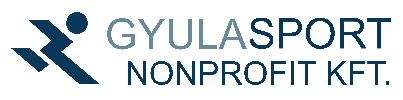 2022. szeptember 10. (szombat)CÉLJA:			Az emlékverseny színvonalas megrendezése. Sporttal az egészségért, 				barátságért, versenyzési lehetőség biztosítása.HELYE, IDEJE: 		Id. Christián László Városi Sporttelep (5700 Gyula, Zrínyi tér 2. )			2022. 09. 10. (szombat) 10:50 óraRENDEZŐJE: 		Gyula Város Polgármesteri Hivatala
			Gyulasport Nonprofit Kft. Szenior szakosztályaVERSENYBÍRÓSÁG: 	Elnök: Kertes István
			Helyettes: Annus Andor	
			Titkár: Szabó IlonaVERSENYSZÁMOK: 	Férfi – Női 100 m, 200 m, 400 m, 3000 m, magasugrás, távolugrás, hármasugrás, súlylökés, diszkoszvetés, gerelyhajítás. A helyszínen lévő gyermekek számára versenylehetőséget biztosítunk az alábbi versenyszámokban: 60 m és 600 m. A gyermek versenyen résztvevőket a helyszínen kérjük jelezni.NEVEZÉS: 	Helyszíni nevezéssel történik. A helyszíni nevezés és a nevezési költség rendezése: 2022.09.10. 9:30-tól 10:30-ig. Utána a nevezéseket nem áll módunkba elfogadni.Az első versenyszám 2000 Ft, minden további 1000 Ft.DÍJAZÁS: 	Minden résztvevő emlékplakettet kap.  Korcsoportonként, versenyszámonként eredményt hirdetünk.ÉTKEZÉS: 	A helyszínen lehetőség lesz étkezésre (egy tál étel), melynek kifizetése egyénileg történik. 			Büfé üzemel a helyszínen.EGYÉB: 			Mindenki saját felelősségére indul a versenyen. Szereket a rendezőség 				biztosít, de szabályos saját dobószer használata is engedélyezett. Az 				öltözőben hagyott értéktárgyakért felelősséget nem vállalunk. A versenykiírás 			változtatásának jogát fenntartjuk.Szállás igényeket kérjük, mindenki saját magának intézze!
A szervezők a Marschal vendégházzal felvette a kapcsolatot, akik igényt tartanak rá, kérjük a szállásadót keresse! Telefonszám: 0630/9437-268Lehetőség lesz a helyszínen megvásárolni Kovács István életrajzát tartalmazó könyvét.IDŐREND: 		10,50: 	Megnyitó!			11,00: 	100 m, ffi súly, női gerely			11,10: 	magasugrás, gyermek 60 m	11,30: 	200 m, gyermek 600 m			12,00: 	3000 m, távolugrás, ffi diszkosz, női súly			12,50: 	400 m, hármasugrás, ffi gerely, női diszkosz			13,50: 	Eredményhirdetés			Kertes István		       versenybíróság elnöke